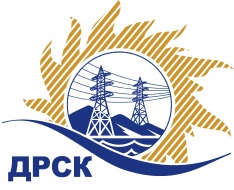 Акционерное Общество«Дальневосточная распределительная сетевая  компания»ПРОТОКОЛ № 102/УКС-ВП по выбору победителя открытого запроса цен на право заключения договора на выполнение работ  «Мероприятия по строительству и реконструкции  электрических сетей до 10 кВ для  технологического присоединения потребителей  (в том числе ПИР)  на территории филиала ПЭС (с. Камень-Рыболов)» (закупка 2004 раздела 2.1.1. ГКПЗ 2018 г.)  ЕИС № 31705768771Форма голосования членов Закупочной комиссии: очно-заочная.ПРИСУТСТВОВАЛИ: 9 членов постоянно действующей Закупочной комиссии АО «ДРСК»  1-го уровня.ВОПРОСЫ, ВЫНОСИМЫЕ НА РАССМОТРЕНИЕ ЗАКУПОЧНОЙ КОМИССИИ: О  рассмотрении результатов оценки заявок Участников.О признании заявок соответствующими условиям Документации о закупке.Об итоговой ранжировке заявокО выборе победителя закупки.РЕШИЛИ:По вопросу № 1Признать объем полученной информации достаточным для принятия решения.Утвердить цены, полученные на процедуре вскрытия конвертов с заявками участников закупки.По вопросу № 2Признать заявки ООО "Дальневосточная Монтажная Компания" г. Дальнереченск, ООО «Уссурэлектромонтаж» г. Уссурийск, АО "Востоксельэлектросетьстрой" г. Хабаровск соответствующими условиям закупки.По вопросу № 3Утвердить итоговую ранжировку заявок Участников:По вопросу № 4:Планируемая стоимость закупки в соответствии с ГКПЗ: 1 492 147,56 рублей без учета НДС (1 760 734,12 руб. с учетом НДС).Признать победителем закупки участника, занявшего первое место в итоговой ранжировке по степени предпочтительности для Заказчика ООО «Уссурэлектромонтаж» г. Уссурийск на условиях: стоимость заявки 1 250 000,00 руб. без учета НДС,  1 475 000,00 руб. с учетом НДС. Условия оплаты: в течение 30 календарных дней с даты подписания справки о стоимости выполненных работ КС-3 на основании счета, выставленного Подрядчиком. Срок выполнения работ: начало с момента заключения договора, окончание 20.03.2018. Гарантия качества на все конструктивные элементы и работы, предусмотренные в Техническом задании и выполняемые Подрядчиком на объекте, в том числе на используемые строительные конструкции, материалы и оборудование составляет 3(три) года с момента подписания актов сдачи-приемки, при условии соблюдения Заказчиком правил эксплуатации сданного в эксплуатацию объекта Срок действия оферты до 30.06.2017.Секретарь Закупочной комиссии 1 уровня  		                                     М.Г.ЕлисееваЧувашова О.В.(416-2) 397-242г.  Благовещенск«27» декабря 2017№ п/пПорядковый номер заявкиНаименование участникаЗаявка без НДСЗаявка с НДССтавка НДС11ООО "Дальневосточная Монтажная Компания" 
ИНН/КПП 2506012068/250601001 
ОГРН 11725360255071 342 934.001 584 662.1218%22ООО «Уссурэлектромонтаж» 
ИНН/КПП 2511038625/251101001 
ОГРН 10225008668381 250 000.001 475 000.0018%33АО "Востоксельэлектросетьстрой" 
ИНН/КПП 2702011141/272501001 
ОГРН 10227014039441 492 147.001 760 733.4618%Место в предварительной ранжировкеНаименование участника и его адресЦена заявки  на участие в закупке без НДС, руб.Цена заявки  на участие в закупке с НДС, руб.1 местоООО «Уссурэлектромонтаж» 
ИНН/КПП 2511038625/251101001 
ОГРН 10225008668381 250 000.001 475 000.002 местоООО "Дальневосточная Монтажная Компания" 
ИНН/КПП 2506012068/250601001 
ОГРН 11725360255071 342 934.001 584 662.123 местоАО "Востоксельэлектросетьстрой" 
ИНН/КПП 2702011141/272501001 
ОГРН 10227014039441 492 147.001 760 733.46